Pictogram Challenges1.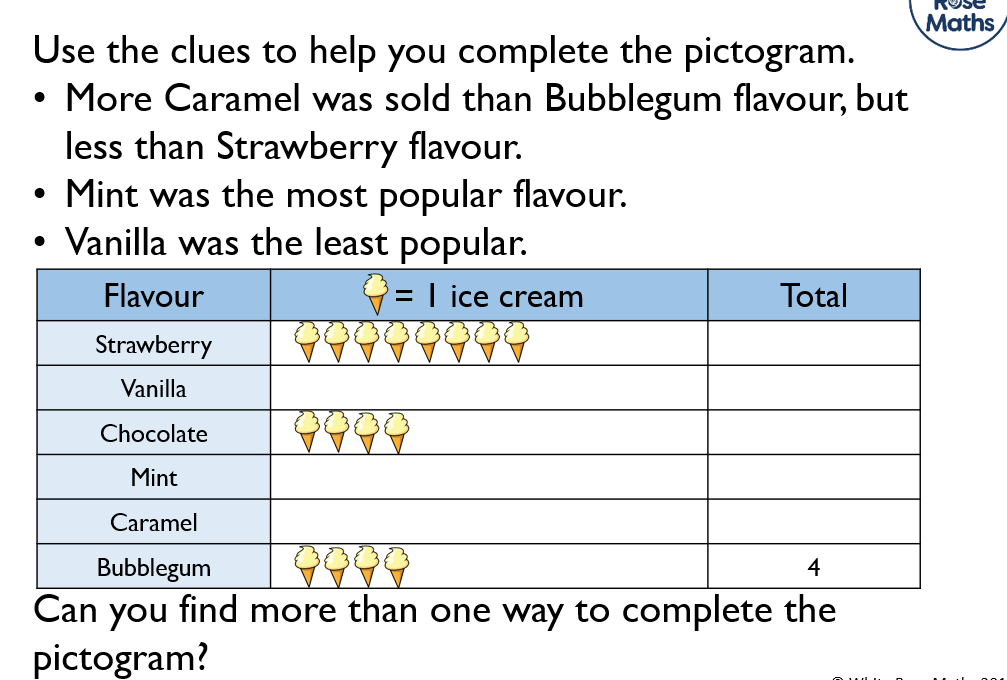 2.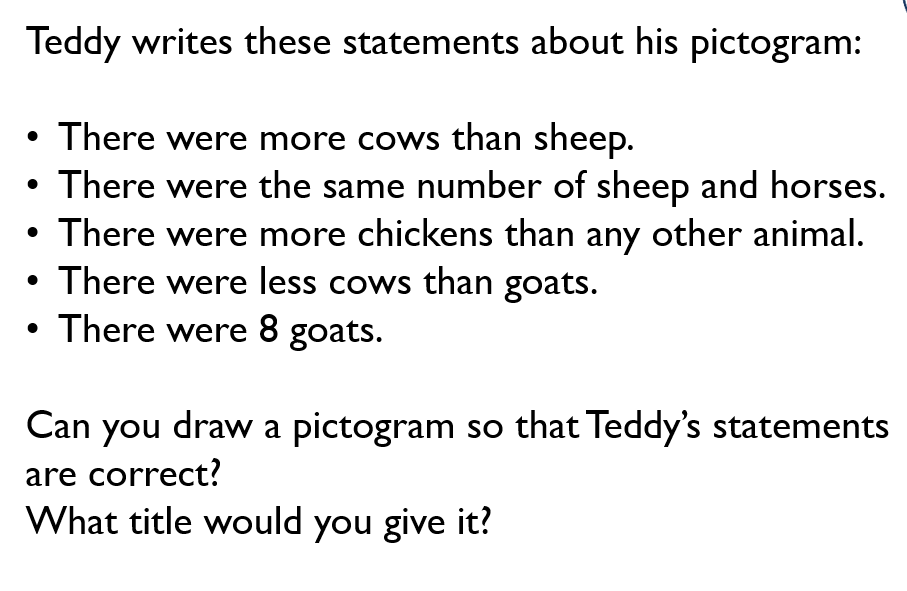 